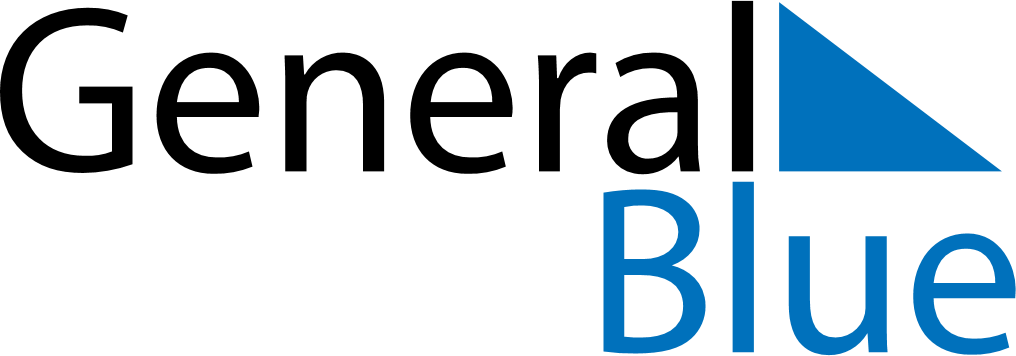 October 2024October 2024October 2024October 2024October 2024October 2024Changchun, Jilin, ChinaChangchun, Jilin, ChinaChangchun, Jilin, ChinaChangchun, Jilin, ChinaChangchun, Jilin, ChinaChangchun, Jilin, ChinaSunday Monday Tuesday Wednesday Thursday Friday Saturday 1 2 3 4 5 Sunrise: 5:36 AM Sunset: 5:20 PM Daylight: 11 hours and 43 minutes. Sunrise: 5:37 AM Sunset: 5:18 PM Daylight: 11 hours and 40 minutes. Sunrise: 5:38 AM Sunset: 5:16 PM Daylight: 11 hours and 37 minutes. Sunrise: 5:39 AM Sunset: 5:14 PM Daylight: 11 hours and 34 minutes. Sunrise: 5:41 AM Sunset: 5:13 PM Daylight: 11 hours and 31 minutes. 6 7 8 9 10 11 12 Sunrise: 5:42 AM Sunset: 5:11 PM Daylight: 11 hours and 28 minutes. Sunrise: 5:43 AM Sunset: 5:09 PM Daylight: 11 hours and 25 minutes. Sunrise: 5:44 AM Sunset: 5:07 PM Daylight: 11 hours and 23 minutes. Sunrise: 5:45 AM Sunset: 5:05 PM Daylight: 11 hours and 20 minutes. Sunrise: 5:47 AM Sunset: 5:04 PM Daylight: 11 hours and 17 minutes. Sunrise: 5:48 AM Sunset: 5:02 PM Daylight: 11 hours and 14 minutes. Sunrise: 5:49 AM Sunset: 5:00 PM Daylight: 11 hours and 11 minutes. 13 14 15 16 17 18 19 Sunrise: 5:50 AM Sunset: 4:59 PM Daylight: 11 hours and 8 minutes. Sunrise: 5:52 AM Sunset: 4:57 PM Daylight: 11 hours and 5 minutes. Sunrise: 5:53 AM Sunset: 4:55 PM Daylight: 11 hours and 2 minutes. Sunrise: 5:54 AM Sunset: 4:53 PM Daylight: 10 hours and 59 minutes. Sunrise: 5:55 AM Sunset: 4:52 PM Daylight: 10 hours and 56 minutes. Sunrise: 5:57 AM Sunset: 4:50 PM Daylight: 10 hours and 53 minutes. Sunrise: 5:58 AM Sunset: 4:49 PM Daylight: 10 hours and 50 minutes. 20 21 22 23 24 25 26 Sunrise: 5:59 AM Sunset: 4:47 PM Daylight: 10 hours and 47 minutes. Sunrise: 6:00 AM Sunset: 4:45 PM Daylight: 10 hours and 45 minutes. Sunrise: 6:02 AM Sunset: 4:44 PM Daylight: 10 hours and 42 minutes. Sunrise: 6:03 AM Sunset: 4:42 PM Daylight: 10 hours and 39 minutes. Sunrise: 6:04 AM Sunset: 4:41 PM Daylight: 10 hours and 36 minutes. Sunrise: 6:05 AM Sunset: 4:39 PM Daylight: 10 hours and 33 minutes. Sunrise: 6:07 AM Sunset: 4:38 PM Daylight: 10 hours and 30 minutes. 27 28 29 30 31 Sunrise: 6:08 AM Sunset: 4:36 PM Daylight: 10 hours and 28 minutes. Sunrise: 6:09 AM Sunset: 4:35 PM Daylight: 10 hours and 25 minutes. Sunrise: 6:11 AM Sunset: 4:33 PM Daylight: 10 hours and 22 minutes. Sunrise: 6:12 AM Sunset: 4:32 PM Daylight: 10 hours and 19 minutes. Sunrise: 6:13 AM Sunset: 4:30 PM Daylight: 10 hours and 17 minutes. 